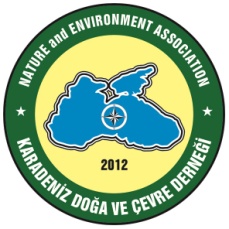 KARADENİZ DOĞA ve ÇEVRE DERNEĞİIII. Olağan Genel Kurulu ToplantısıPROGRAMToplantı Sayısı: 2019/014Toplantı Tarihi: 27/12/2019 CumaToplantı Yeri: Dernek Genel MerkeziTanışma ve tebrikleşmeDernek tanıtımı VTR siPANEL:Fatsa’da Altın Madenciliği Faaliyetleri ile ilgili Son GelişmelerKonşumacılar:Çevre Mühendisi Filiz KURTULMUŞ,Dr. Ahmet FİDAN,Osman GÜVENALP.2016-2019 yılı faaliyet raporunun okunması / sunulmasıÇepeçevre Dergisinin 2. Sayıdan itibaren devamının ve dergi türünde derneğin resmi yayın organı olmasının görüşülmesi JENAS Journal of Environmental and Natural Studies in Yayın Kurulu Tarafından Önerinel Yayın Kapsamı ve İşleyiş ilkelerinin Karara bağlanmasıYönetim Kurul tarafından kararlaştırılan Türkiye Kültür ve Çevre Dernekleri Federasyonunun Kurucu Dernek olarak girişimlere başlamasının görüşülmesiFatsa-Ünye sınırları içindeki Altıntepe Maden Ocağı’nın Kapasite Geliştirme Girişimine Karşı Derneğin Bütüncül Tavrının GörüşülmesiEndemik Bitki Envanteri AB Projemize ilişkin bilgilendirme yapılmasmıEkoloji Birliği Üyeliğinin GörüşülmesiIstırancalar’daki taşocaklarının çevreye vermekte olduğu zarara ilişkin araştırma raporu hazırlama önerisiwww.kadoced.com un Dernek Adına sorumlu Yayın Yönetmeninin görüşülmesiDernek broşüründe bulunan “Çevre İlkelerimiz” in  genel kurul onayına sunulmasıDernek Tüzüğünün GörüşülmesiYeni Şube ve Yeni Temsilcilikerin Görüşümesi, Şube ve Temsilcilik açılması konusunda Yönetim Kuruluna verilen yetkinin sınırlarının belirlenmesiİkram ArasıYönetim ve Denetim Kurulları seçimi için Divan oluşturulması ve seçimiYönetim ve Denetim Kurullarının SeçimiDilek temenni ve önerilerKapanış